REPUBLIKA HRVATSKA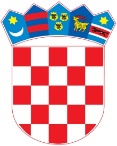 KOPRIVNIČKO-KRIŽEVAČKA ŽUPANIJAGRAD KOPRIVNICA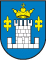 Javni poziv za pružanje socijalne usluge pomoći u kući za 2023. godinuObrazac opisa socijalne usluge 
Datum objave javnog poziva: 11.11.2022.Rok za dostavu prijava na natječaj: 12.12.2022.Upravni odjel za društvene djelatnostiI.OPĆI PODACI O PRIJAVITELJU OPĆI PODACI O PRIJAVITELJU OPĆI PODACI O PRIJAVITELJU OPĆI PODACI O PRIJAVITELJU OPĆI PODACI O PRIJAVITELJU OPĆI PODACI O PRIJAVITELJU OPĆI PODACI O PRIJAVITELJU OSNOVNI PODACI O PRIJAVITELJU OSNOVNI PODACI O PRIJAVITELJU OSNOVNI PODACI O PRIJAVITELJU OSNOVNI PODACI O PRIJAVITELJU OSNOVNI PODACI O PRIJAVITELJU OSNOVNI PODACI O PRIJAVITELJU OSNOVNI PODACI O PRIJAVITELJU 1.Naziv prijavitelja2.Adresa (ulica i broj)3.Poštanski broj i sjedišteŽupanija4.Ime i prezime  osobe ovlaštene za zastupanje, adresa e-pošte i dužnost koju obavlja (npr. predsjednik/-ca, direktor/-ica)5.TelefonMobitelMobitel6.Telefaks7.  Adresa e-pošte8.Godina osnutka9.Broj žiro-računa i naziv banke (IBAN)10.OIB (osobni identifikacijski broj)11.Ciljevi osnivanja12.Svrha i područje djelovanja13.Djelatnost(i) organizacije14.Broj zaposlenih na dan prijave na javni poziv (upisati broj)na određenona određenona određenona određenona određenona određeno15.Koje vrste usluga pomoći u kući možete osigurati?na neodređeno